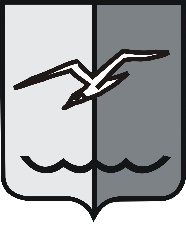 РОССИЙСКАЯ ФЕДЕРАЦИЯМОСКОВСКАЯ ОБЛАСТЬСОВЕТ ДЕПУТАТОВ городского округа ЛОБНЯР Е Ш Е Н И Еот 26.03.2019 г. № 42/41О внесении изменений в некоторые нормативные правовые акты городского округа Лобня	В соответствии с Уставом городского округа Лобня, учитывая мнения депутатов, 	Совет депутатов РЕШИЛ:1. Внести в Положение от 25.02.2010 г. г. № 23/13 «Об организации временной занятости и трудоустройства несовершеннолетних граждан на территории города Лобня в летний период» (с учетом изменений, внесенных решениями Совета депутатов от 29.05.2014 г. № 89/33, от 24.08.2017 г. № 349/18) следующие изменения:1) в наименовании Положения, в пунктах 1.2, 1.4, 2.3 - 2.5, 2.8, 3.1 - 3.3 слово «город» в соответствующем падеже заменить словами «городской округ» в соответствующем падеже.2. Внести в Положение от 25.02.2010 г. № 24/13 «О муниципальном земельном контроле в городе Лобня» (с учетом изменений, внесенных решениями Совета депутатов от 02.07.2010 г. № 141/19, от 09.08.2011 г. № 175/33, от 27.02.2014 г. № 25/30, от 26.07.2016 г. № 100/63, от 23.05.2017 г. № 270/14) следующие изменения:1) в наименовании Положения, в пунктах 1.1 - 1.3, 2.2, 3.1, 4.1, 4.2, 5.1, 6.1, 7.2, 9.1, 11.1, 11.2, 14.1, 16.1 - 16.4 слово «город» в соответствующем падеже заменить словами «городской округ» в соответствующем падеже.3. Внести в Положение от 26.05.2010 г. № 98/17 «Об обеспечении доступа к информации о деятельности органов местного самоуправления города Лобня» следующие изменения:1) в наименовании Положения, в пунктах 1.1, 1.2, 2.1, 2.2, 3.1 - 3.4, 4, 4.1, 6, 6.1, 7.1, 7.2, 8, 8.1 - 8.7, 9, 9.1, 9.2, 9.4 - 9.8, 10, 10.1, 10.2, 11, 11.1, 11.2, 12, 12.1 - 12.3, 13, 14, 14.1 – 14.3, 15, 15.1, 15.2, 16, 16.1, 16.5, 17.2 – 17.5, 18, 18.1 – 18.6, 19, 19.1, 20, 20.1, 21, 21.1, 21.2, 22, 22.1, 22.2, 23, 23.1, 23.2, 24, 24.1, 24.2, 25, 25.1 слово «город» в соответствующем падеже заменить словами «городской округ» в соответствующем падеже.4. Внести в Положение от 24.06.2010 г. № 127/18 «О первичной экспертизе коррупциогенности нормативных правовых актов, принимаемых советом депутатов города Лобня» следующие изменения:1) в наименовании Положения, в пунктах 1.1, 5.1, 5.2, 5.12 слово «город» в соответствующем падеже заменить словами «городской округ» в соответствующем падеже.5. Внести в Положение от 21.09.2010 г. № 172/21 «Об аренде имущества, находящегося в собственности города Лобня» (с учетом изменений, внесенных решениями Совета депутатов от 06.09.2011г. № 289/35, от 29.05.2012г. № 129/7, от 28.05.2013№ 431/20г., от 27.02.2014г. № 23/30, от 29.10.2014г. № 194/39, от 25.07.2017г. № 317/17) следующие изменения:1) в наименовании Положения, в пунктах 1.1, 1.2, 1.7, 1.8, 2.1, 3.2, 3.5, 3.10, 4, 4.4, 4.5, 4.8, 5.1, 7.5, 9.2, 9.3, 9.5, 9.6 слово «город» в соответствующем падеже заменить словами «городской округ» в соответствующем падеже.6. Внести в Положение от 28.10.2010 г. № 204/22 «О порядке привлечения граждан к выполнению на добровольной основе социально значимых для города Лобня работ» (с учетом изменений, внесенных решениями Совета депутатов от 29.05.2014 г. № 90/33, от 30.01.2018 г. № 9/23) следующие изменения:1) в наименовании Положения, в пунктах 1, 2, 5, 7 - 14 слово «город» в соответствующем падеже заменить словами «городской округ» в соответствующем падеже.7. Внести в Положение от 30.12.2010 г. № 239/25 «О муниципальном жилищном фонде муниципального образования «город Лобня» московской области» (с учетом изменений, внесенных решениями Совета депутатов от 30.01.2013г. № 349/15, от 25.07.2017г. № 318/17) следующие изменения:1) в наименовании, преамбуле Положения в наименованиях Глав 1 и 5, в части 1 статьи 1, в частях 1 и 2 статьи 2, в частях 1 – 3 статьи 3, в наименовании статьи 4, в части 1 статьи 6, в частях 1 и 2 статьи 7, в части 2 статьи 8, в части 1 статьи 9, в части 2 статьи 10, в частях 1 и 2 статьи 11, в части 1 статьи 12 слово «город» в соответствующем падеже заменить словами «городской округ» в соответствующем падеже.8. Опубликовать настоящее решение в газете «Лобня» и разместить на официальном сайте городского округа Лобня.9. Настоящее решение вступает в силу со дня его официального опубликования в газете «Лобня».10. Контроль за исполнением настоящего решения возложить на Н.Н. Гречишникова - Председателя Совета депутатов городского округа Лобня.Председатель Совета депутатов				Глава городского округа Лобня						городского округа Лобня			Н.Н. Гречишников						     Е.В. Смышляев«27» 03. 2019 г.